                       Kool  Skool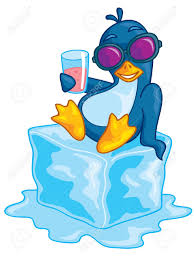 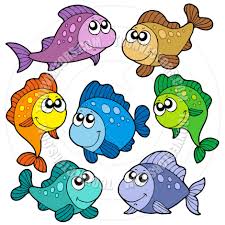 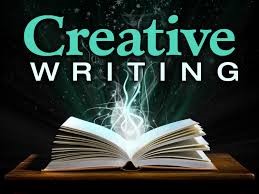 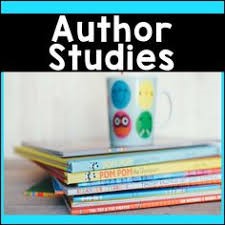 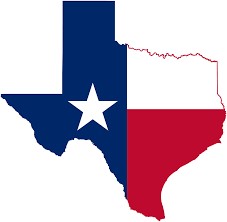 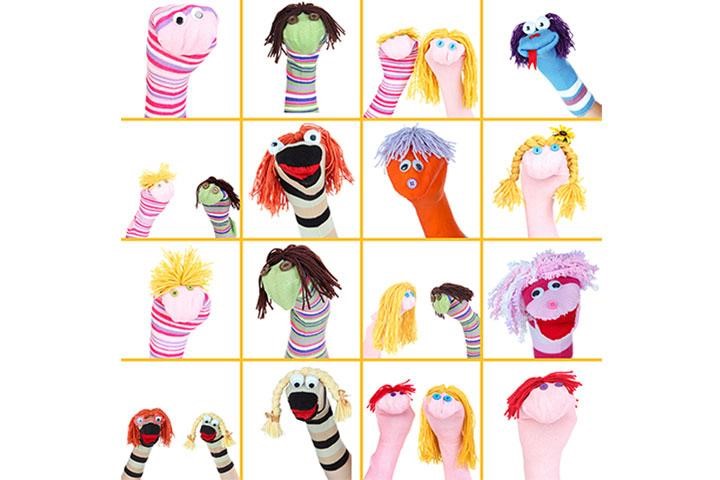 